В рамках пилотного проекта  по обеспечению самостоятельного проживания выпускников домов – интернатов для умственно отсталых детей системы социальной защиты населения (сопровождаемое проживание) в первые годы после их выхода из учреждений, при  финансовой помощи Фонда поддержки детей находящихся в трудной жизненной ситуации,  «Производственно - интеграционные мастерские  для инвалидов им. П.В. Шмитца» приобрели спортивный инвентарь для проведения  мероприятия «Веселые старты».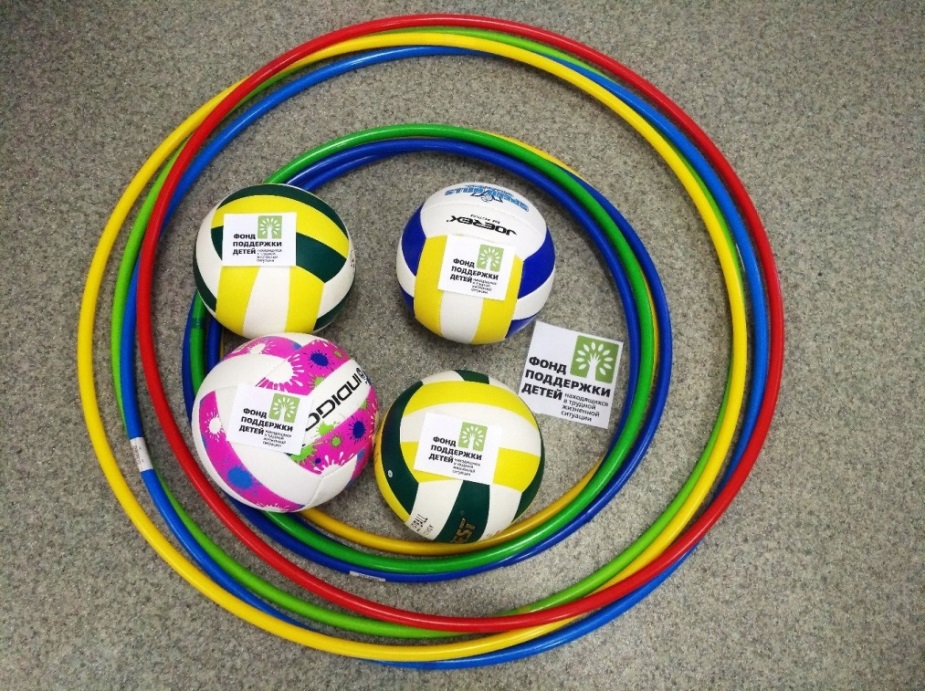 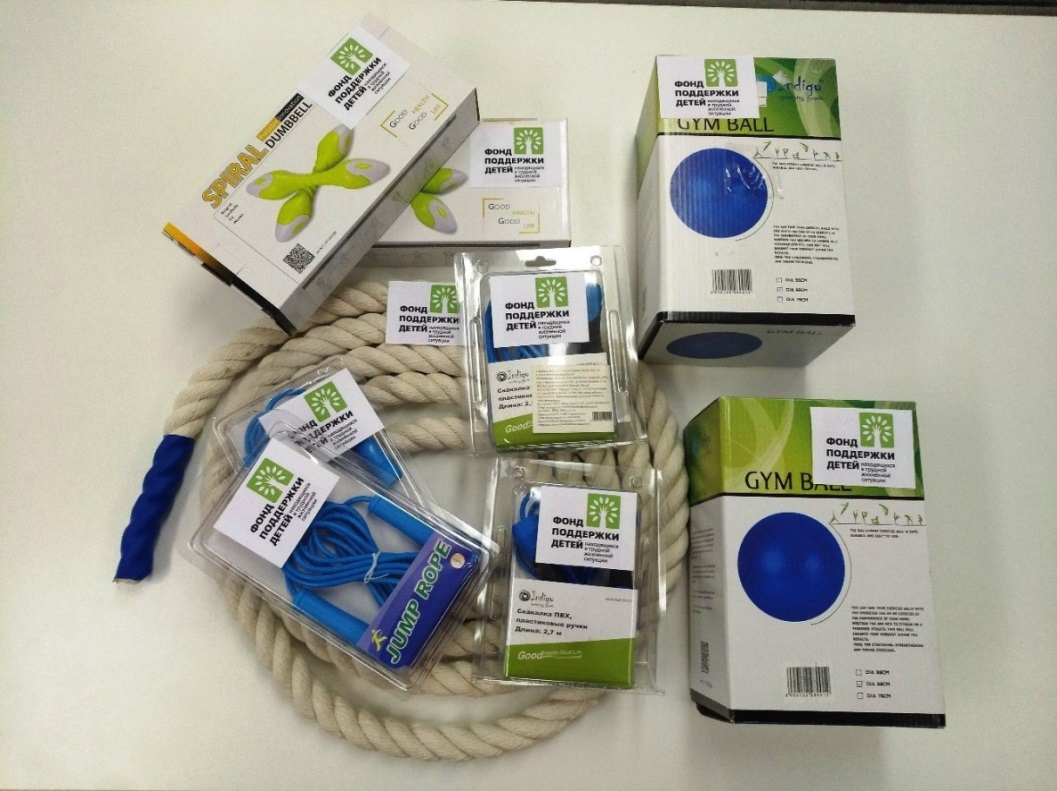 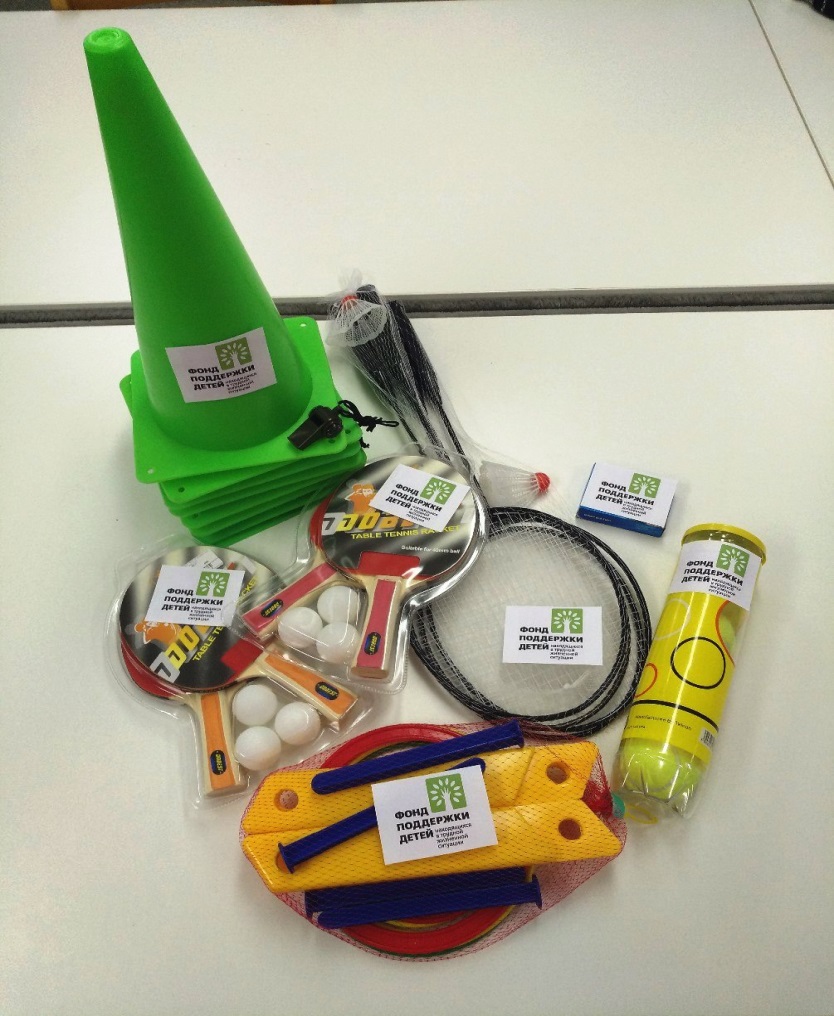 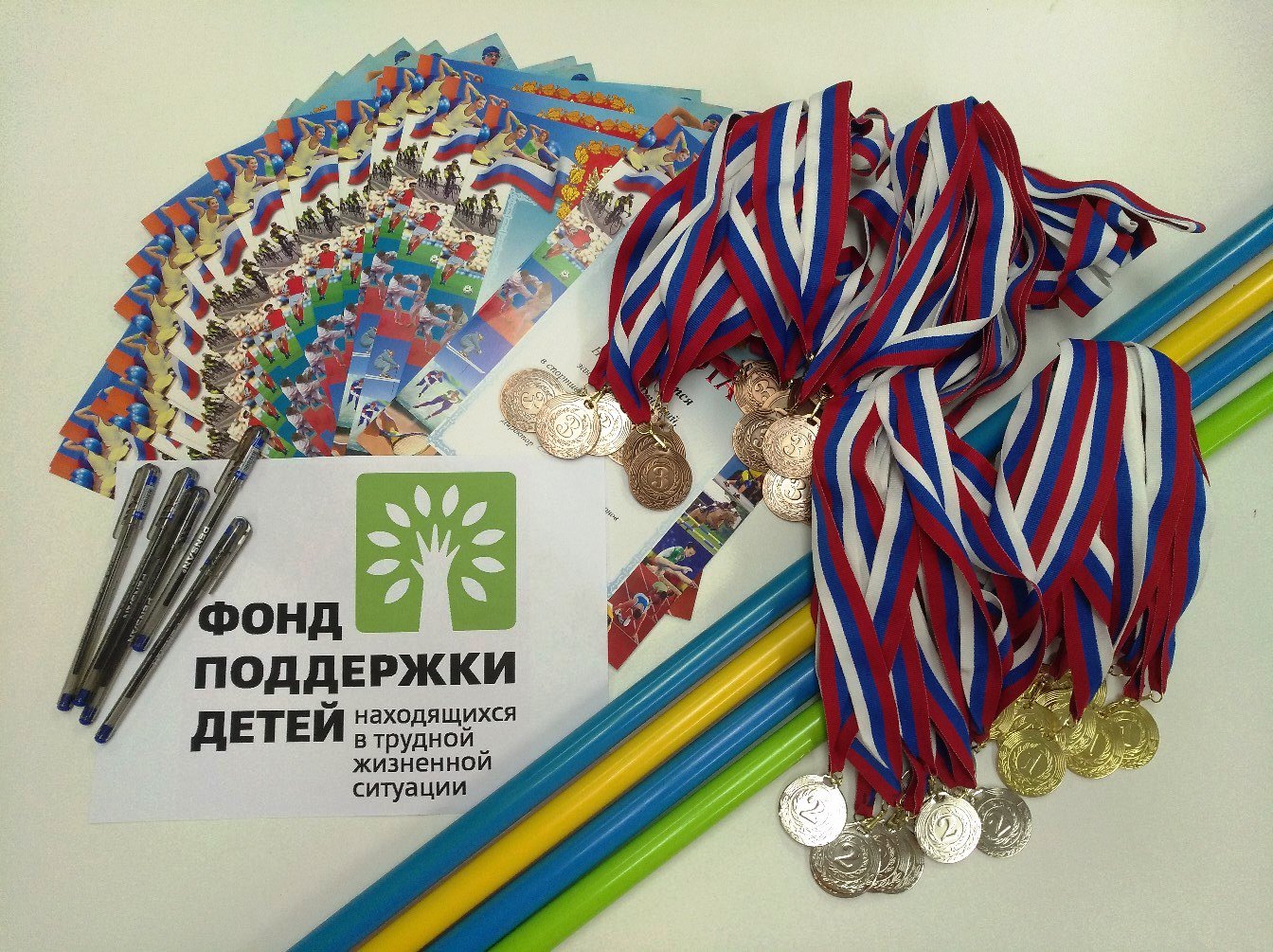 